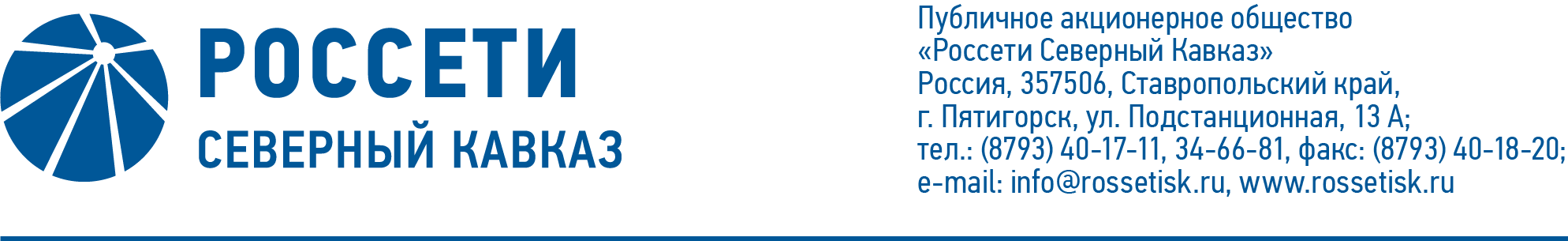 ПРОТОКОЛ № 164заседания Комитета по стратегии Совета директоров
ПАО «Россети Северный Кавказ»Место подведения итогов голосования: Ставропольский край, г. Пятигорск,                    ул. Подстанционная, дом 13а, ПАО «Россети Северный Кавказ».Дата проведения заседания: 05.02.2021.Форма проведения заседания: заочное голосование (опросным путем).Дата составления протокола: 05.02.2021.Всего членов Комитета по стратегии Совета директоров ПАО «Россети Северный Кавказ» - 5 человек.В заочном голосовании приняли участие (получены опросные листы) члены Комитета по стратегии: Гончаров Ю.В., Дынькин П.Б., Капитонов В.А., Павлов А.И.Кворум имеется.ПОВЕСТКА ДНЯ:1. О рекомендациях Совету директоров ПАО «Россети Северный Кавказ» по вопросу «О рассмотрении отчета об исполнении бизнес – плана Общества за 9 месяцев 2020 года».ИТОГИ ГОЛОСОВАНИЯ И РЕШЕНИЯ, ПРИНЯТЫЕПО ВОПРОСАМ ПОВЕСТКИ ДНЯ:Вопрос №1: О рекомендациях Совету директоров ПАО «Россети Северный Кавказ» по вопросу «О рассмотрении отчета об исполнении                  бизнес – плана Общества за 9 месяцев 2020 года».Решение:Рекомендовать Совету директоров ПАО «Россети Северный Кавказ» принять следующее решение:«1.	Принять к сведению отчет об исполнении бизнес – плана Общества за 9 месяцев 2020 года в соответствии с приложением к настоящему решению Совета директоров Общества.2.	Отметить достижение Обществом за 9 месяцев 2020 года планового показателя уровня оплаты оказанных услуг по передаче электрической энергии (при плане 87,30% факт составил 90,22%).3.	Отметить отклонения основных параметров бизнес – плана Общества за 9 месяцев 2020 года в соответствии с приложением к настоящему решению Совета директоров Общества».Голосовали «ЗА»: Гончаров Ю.В., Дынькин П.Б., Капитонов В.А.,                           Павлов А.И.«ПРОТИВ»: нет.«ВОЗДЕРЖАЛСЯ»: нет.Решение принято единогласно.*-хранится в электронном виде.Председатель Комитета 						     В.А. КапитоновСекретарь Комитета 							     Н.В. ТолмачеваПриложение:Опросные листы членов Комитета по стратегии, принявших участие в голосовании*.